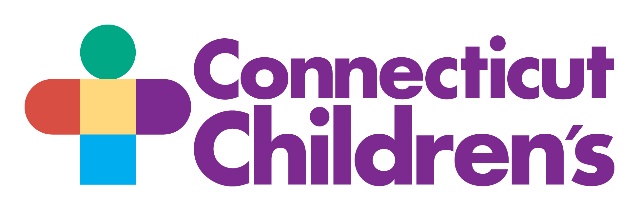 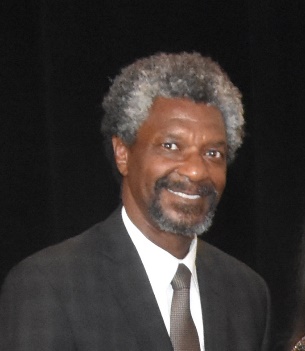 Connecticut Children’s Kelly Syles STEM Scholarship: 
Kelly Styles is the former Senior VP, Chief Information Officer at Connecticut Children’s Medical Center. His passion is to support young people going into a career pursuing Science, Technology, Engineering, and Mathematics (S.T.E.M.) Kelly retired from Connecticut Children’s in June 2020, and as a tribute to him, generous individuals of the Connecticut Children’s Information Solutions department donated the funds to create the Kelly Styles S.T.E.M. Scholarship. The scholarship is managed by the SINA REACH committee. One scholarship in the total amount of $3,000, will be awarded to a graduating senior continuing their education in a post-secondary program related to Science Technology Engineering and Mathematics (STEM). The student will receive $2,000 the first year and $1,000 the second year if they remain in good standing and continue a STEM-related field.Who is Eligible:	Any graduating high school senior from Hartford, CT is eligible. 
The recipient will be chosen based on the following criteria:Participated in STEM-related activities Pursuing STEM-related programs in collegeAcademic achievementFinancial NeedHow to Apply:Complete the following application, answering all questions, typed or in ink.Have completed a recommendation on the form provided inside the application (no relatives please). Applications must be emailed, postmarked, or hand-delivered by 4:30 p.m. on Monday, March 14, 2022. Mail to:					SINAEmail to: Linda Torres at lvalentin@sinainc.org Questions? Feel free to call Linda at (860) 493-1618 or visit www.sinainc.org/stem_scholarship.Application Process: A committee consisting of representatives from SINA/REACH and the Connecticut Children’s IS department will review all applications. Students will be selected for personal interviews by the same committee. TYPE OR PRINT (LEGIBLE)BACKGROUND INFORMATION			Expected Graduation Date: _______Name:______________________________________________________________________________EMAIL ADDRESS: 	________________________________________________________________________________PRIMARY MAILING ADDRESS: 	_____________________________________________________________					NUMBER    		STREET			APARTMENT				                                                                                                            					______________________________________________					CITY		 	STATE			ZIP CODE					TELEPHONE # _________________________                                                                                                                                          MOTHER’S (or guardian’s) NAME:  _____________________________________________                                                           HOME ADDRESS (if different from yours): ____________________________________________________________________________________________________________________OCCUPATION:  ______________________________________________________________                                                                                                         FATHER’S (or guardian’s) NAME:  ______________________________________________                                                            HOME ADDRESS (if different from yours): ________________________________________                                                                   ____________________________________________________________________________                                                                                                                                          OCCUPATION: ______________________________________________________________   
                                                                                                          How many dependent children in the household (applicant included, list ages):Number                              Ages: ________________                                                                                        How many family members will be in college at least part-time this next school year (including applicant)?  ___________________________________________________________________                                                                                                                  ATTACHMENTS
Please attach the following items to this application along with your essay.  A copy of your latest available transcript, showing classes taken and grades achieved, along with class rankingA copy of your Scholastic Aptitude Test (SAT) scores.If available, a copy of your acceptance letter and financial Award for each institution you have been accepted to.Feel free to attach extra pages if necessary, such as resumes, as well as documentation of special achievements, awards, or newspaper publicity.PARTICIPATION IN STEM ACTIVITIES/COURSESList the STEM related activities you have engaged in,  What responsibilities did you have, and how long did you perform them?	Write an essay, a maximum of 500 words, discussing activities or relationships in your life that led to your interest in a STEM-related field.  Include some, or all of these points:		a. Why and how did you get started?		b. Did you relate these activities to your schoolwork?		c. What have you learned about yourself through your involvement?		d. How do you see these experiences impacting your future?Essay format:  500 words, typed double space.  Make sure to place your name on the paper.FUTURE PLANS
Name of the institution to which you have been accepted and will attend:If you have not been accepted, list the institutions to which you have applied and the status of your application.	3.  What are the total annual expenses you anticipate?		Tuition	:			$____________		Room & Board:		$____________		Books & Fees:			$____________                   		Transportation:		$____________		Other (Please explain)	:	$____________     		Total:				$____________				 		4.  Secured sources of income to cover your expenses:		Financial aid from institution:		$___________		Scholarships (other than this one):	$___________		Contribution by Parents:		$___________       		Savings:				$___________       		Employment:				$___________       		Student Loan:				$___________       		Total:					$___________How do you anticipate covering the difference between your expenses and income?CERTIFICATION / PERMISSION
The undersigned hereby certify that the information provided on this application, including attachments, is true to the best of their knowledge.Check Box if you and/or your parent/guardian, give permission to use your story/application 
and interview statements for SINA and Connecticut Children’s Medical Center printed and online publications and events. 

Check Box if you and/or your parent/guardian, give permission to use your image for 
SINA and Connecticut Children’s Medical Center printed and online publications and events.Student Applicant:___________________________Date: _____________________Parent/Guardian:____________________________Date: _____________________ RECOMMENDATION FORMNAME OF APPLICANT:____________________________________________________			LAST NAME			FIRST NAME			MIDDLE INIT.To the person completing this recommendation:There are three criteria for choosing the recipient of this scholarship: participation in STEM-related activities, the pursuit of STEM-related programs in college, academic achievement, and financial need. Your comments about the applicant’s pursuits and achievements in Science, Technology, Engineering, and Mathematics will be especially helpful.  Your candid opinion about the applicant will be very important to us.  Thank you.How long have you known the applicant and in what capacity?                                                                                                              _____________________________________________________________________________Comments: (Attach additional pages, if necessary)______________________________________________________________________________________________________________________________________________________________________________________________________________________________________________________________________________________________________________________________________________________________________________________________________________________________________________________________________________________________________________________________________________________________________________________________________________________________________________________________________________________________________________________________________________________________________________________________________________________________________________________________________________________________________________________________________________________________________________________________________________________________Recommendation issued by: (Please Print)___________________________________________Title/Position:__________________________________________________________________Institution:_____________________________________________________________________Signature:_____________________________________________________________________ActivityHow Long? (Dates)Duties